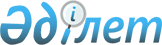 О внесении изменений в решение тридцать девятой сессии Осакаровского районного маслихата от 22 декабря 2010 года N 298 "О районном бюджете на 2011-2013 годы"
					
			С истёкшим сроком
			
			
		
					Решение 55 сессии Осакаровского районного маслихата Карагандинской области от 5 декабря 2011 года N 434. Зарегистрировано Управлением юстиции Осакаровского района Карагандинской области 9 декабря 2011 года N 8-15-154. Прекращено действие в связи с истечением срока
      В соответствии с Бюджетным кодексом Республики Казахстан от 4 декабря 2008 года, Законом Республики Казахстан от 23 января 2001 года "О местном государственном управлении и самоуправлении в Республике Казахстан" районный маслихат РЕШИЛ:
      1. Внести в решение тридцать девятой сессии Осакаровского районного маслихата от 22 декабря 2010 года N 298 "О районном бюджете на 2011-2013 годы" (зарегистрировано в Реестре государственной регистрации нормативных правовых актов за N 8-15-135, опубликовано в газете "Сельский труженик" от 30 декабря 2010 года N 52 (7224)), внесены изменения решением сорок четвертой сессии Осакаровского районного маслихата от 29 марта 2011 года N 341 "О внесении изменений в решение тридцать девятой сессии Осакаровского районного маслихата от 22 декабря 2010 года N 298 "О районном бюджете на 2011-2013 годы" (зарегистрировано в Реестре государственной регистрации нормативных правовых актов за N 8-15-141, опубликовано в газете "Сельский труженик" от 23 апреля 2011 года N 16 (7239)), решением сорок девятой сессии Осакаровского районного маслихата от 16 августа 2011 года N 388 "О внесении изменений в решение тридцать девятой сессии Осакаровского районного маслихата от 22 декабря 2010 года N 298 "О районном бюджете на 2011-2013 годы" (зарегистрировано в Реестре государственной регистрации нормативных правовых актов за N 8-15-148, опубликовано в газете "Сельский труженик" от 06 сентября 2011 года N 36 (7260)), решением пятьдесят первой сессии Осакаровского районного маслихата от 28 сентября 2011 года N 405 "О внесении изменений в решение тридцать девятой сессии Осакаровского районного маслихата от 22 декабря 2010 года N 298 "О районном бюджете на 2011-2013 годы" (зарегистрировано в Реестре государственной регистрации нормативных правовых актов за N 8-15-149, опубликовано в газете "Сельский труженик" от 29 октября 2011 года N 43 (7267)), решением пятьдесят четвертой сессии Осакаровского районного маслихата от 14 ноября 2011 года N 428 "О внесении изменений в решение тридцать девятой сессии Осакаровского районного маслихата от 22 декабря 2010 года N 298 "О районном бюджете на 2011-2013 годы" (зарегистрировано в Реестре государственной регистрации нормативных правовых актов за N 8-15-153, опубликовано в газете "Сельский труженик" от 3 декабря 2011 года N 48 (7272)) следующие изменения:
      1) в пункте 1:
      в подпункте 1):
      цифры "3 067 457" заменить цифрами "3 063 257";
      цифры "2 489 974" заменить цифрами "2 485 774";
      в подпункте 2):
      цифры "2 983 361" заменить цифрами "2 983 364";
      в подпункте 3):
      цифры "161 465" заменить цифрами "157 265";
      цифры "161 465" заменить цифрами "157 265";
      2) приложения 1, 4 к указанному решению изложить в новой редакции согласно приложениям 1, 2 к настоящему решению.
      2. Настоящее решение вводится в действие с 1 января 2011 года. Районный бюджет на 2011 год Целевые трансферты и бюджетный кредит бюджету района на 2011 год
					© 2012. РГП на ПХВ «Институт законодательства и правовой информации Республики Казахстан» Министерства юстиции Республики Казахстан
				
Председатель сессии
Л. Павлова
Секретарь районного маслихата
К. СаккулаковПриложение 1
к решению 55 сессии
Осакаровского районного маслихата
от 05 декабря 2011 года N 434
Приложение 1
к решению 39 сессии
Осакаровского районного маслихата
от 22 декабря 2010 года N 298
Категория
Категория
Категория
Категория
Сумма, тысяч тенге
Класс
Класс
Класс
Сумма, тысяч тенге
Подкласс
Подкласс
Сумма, тысяч тенге
Наименование
Сумма, тысяч тенге
1
2
3
4
5
1. ДОХОДЫ
3063257
1
Налоговые поступления
564398
01
Подоходный налог 
157100
2
Индивидуальный подоходный налог
157100
03
Социальный налог
162857
1
Социальный налог
162857
04
Налоги на собственность
222291
1
Налоги на имущество 
165048
3
Земельный налог
5935
4
Налог на транспортные средства
42308
5
Единый земельный налог
9000
05
Внутренние налоги на товары, работы и услуги
19318
2
Акцизы
3600
3
Поступления за использование природных и других ресурсов
10900
4
Сборы за ведение предпринимательской и профессиональной деятельности
4818
08
Обязательные платежи, взимаемые за совершение юридически значимых действий и (или) выдачу документов уполномоченными на то государственными органами или должностными лицами
2832
1
Государственная пошлина
2832
2
Неналоговые поступления
3385
01
Доходы от государственной собственности
900
5
Доходы от аренды имущества, находящегося в государственной собственности
900
04
Штрафы, пени, санкции, взыскания налагаемые государственными учреждениями, финансируемыми из государственного бюджета, а также содержащимися и финансируемыми из бюджета (сметы расходов) Национального Банка Республики Казахстан
400
1
Штрафы, пени, санкции, взыскания налагаемые государственными учреждениями, финансируемыми из государственного бюджета, а также содержащимися и финансируемыми из бюджета (сметы расходов) Национального Банка Республики Казахстан, за исключением поступлений от организаций нефтяного сектора
400
06
Прочие неналоговые поступления
2085
1
Прочие неналоговые поступления
2085
3
Поступления от продажи основного капитала
9700
03
Продажа земли и нематериальных активов
9700
1
Продажа земли 
9700
4
Поступления трансфертов
2485774
02
Трансферты из вышестоящих органов государственного управления
2485774
2
Трансферты из областного бюджета
2485774
Функциональная группа
Функциональная группа
Функциональная группа
Функциональная группа
Функциональная группа
сумма, тысяч тенге
Функциональная подгруппа
Функциональная подгруппа
Функциональная подгруппа
Функциональная подгруппа
сумма, тысяч тенге
Администратор бюджетных программ
Администратор бюджетных программ
Администратор бюджетных программ
сумма, тысяч тенге
Программа
Программа
сумма, тысяч тенге
Наименование
сумма, тысяч тенге
II. Затраты
2983364
01
Государственные услуги общего характера
283862
1
Представительные, исполнительные и другие органы, выполняющие общие функции государственного управления
244559
112
Аппарат маслихата района (города областного значения)
16809
001
Услуги по обеспечению деятельности маслихата района (города областного значения)
15839
002
Создание информационных систем
830
003
Капитальные расходы государственных органов
140
122
Аппарат акима района (города областного значения)
53139
001
Услуги по обеспечению деятельности акима района (города областного значения)
50284
002
Создание информационных систем
1355
003
Капитальные расходы государственных органов
1500
123
Аппарат акима района в городе, города районного значения, поселка, аула (села), аульного (сельского) округа
174611
001
Услуги по обеспечению деятельности акима района в городе, города районного значения, поселка, аула (села), аульного (сельского) округа
167716
022
Капитальные расходы государственных органов
6895
2
Финансовая деятельность
23281
452
Отдел финансов района (города областного значения)
23281
001
Услуги по реализации государственной политики в области исполнения бюджета района (города областного значения) и управления коммунальной собственностью района (города областного значения)
13633
002
Создание информационных систем
1370
003
Проведение оценки имущества в целях налогообложения
620
011
Учет, хранение, оценка и реализация имущества, поступившего в коммунальную собственность
7658
5
Планирование и статистическая деятельность
16022
453
Отдел экономики и бюджетного планирования района (города областного значения)
16022
001
Услуги по реализации государственной политики в области формирования и развития экономической политики, системы государственного планирования и управления района (города областного значения)
13197
002
Создание информационных систем
830
004
Капитальные расходы государственных органов
1995
02
Оборона
8884
1
Военные нужды
3184
122
Аппарат акима района (города областного значения)
3184
005
Мероприятия в рамках исполнения всеобщей воинской обязанности
3184
2
Организация работы по чрезвычайным ситуациям
5700
122
Аппарат акима района (города областного значения)
5700
006
Предупреждение и ликвидация чрезвычайных ситуаций масштаба района (города областного значения)
4700
007
Мероприятия по профилактике и тушению степных пожаров районного (городского) масштаба, а также пожаров в населенных пунктах, в которых не созданы органы государственной противопожарной службы
1000
04
Образование
1792415
1
Дошкольное воспитание и обучение
95018
471
Отдел образования, физической культуры и спорта района (города областного значения)
95018
003
Обеспечение деятельности организаций дошкольного воспитания и обучения
79206
025
Увеличение размера доплаты за квалификационную категорию учителям школ и воспитателям дошкольных организаций образования
15812
2
Начальное, основное среднее и общее среднее образование
1663785
471
Отдел образования, физической культуры и спорта района (города областного значения)
1663785
004
Общеобразовательное обучение
1621729
005
Дополнительное образование для детей и юношества
42056
9
Прочие услуги в области образования
33612
471
Отдел образования, физической культуры и спорта района (города областного значения)
33612
008
Информатизация системы образования в государственных учреждениях образования района (города областного значения)
2918
009
Приобретение и доставка учебников, учебно-методических комплексов для государственных учреждений образования района (города областного значения)
15877
020
Ежемесячные выплаты денежных средств опекунам (попечителям) на содержание ребенка сироты (детей-сирот), и ребенка (детей), оставшегося без попечения родителей
14817
05
Здравоохранение
1800
2
Охрана здоровья населения
1800
471
Отдел образования, физической культуры и спорта района (города областного значения)
1800
024
Реализация мероприятий в рамках Государственной программы "Саламатты Қазақстан" на 2011- 2015 годы
1800
06
Социальная помощь и социальное обеспечение
135087
2
Социальная помощь
119084
451
Отдел занятости и социальных программ района (города областного значения)
119084
002
Программа занятости
19313
003
Оказание ритуальных услуг по захоронению умерших Героев Советского Союза, "Халық Қаһарманы", Героев Социалистического труда, награжденных Орденом Славы трех степеней и орденом "Отан" из числа участников и инвалидов войны
0
004
Оказание социальной помощи на приобретение топлива специалистам здравоохранения, образования, социального обеспечения, культуры и спорта в сельской местности в соответствии с законодательством Республики Казахстан
5427
005
Государственная адресная социальная помощь
9153
006
Жилищная помощь
5088
007
Социальная помощь отдельным категориям нуждающихся граждан по решениям местных представительных органов
5851
010
Материальное обеспечение детей-инвалидов, воспитывающихся и обучающихся на дому
355
014
Оказание социальной помощи нуждающимся гражданам на дому
39906
016
Государственные пособия на детей до 18 лет
14738
017
Обеспечение нуждающихся инвалидов обязательными гигиеническими средствами и предоставление услуг специалистами жестового языка, индивидуальными помощниками в соответствии с индивидуальной программой реабилитации инвалида
11836
023
Обеспечение деятельности центров занятости
7417
9
Прочие услуги в области социальной помощи и социального обеспечения
16003
451
Отдел занятости и социальных программ района (города областного значения)
16003
001
Услуги по реализации государственной политики на местном уровне в области обеспечения занятости и реализации социальных программ для населения
14558
011
Оплата услуг по зачислению, выплате и доставке пособий и других социальных выплат
645
012
Создание информационных систем
800
07
Жилищно-коммунальное хозяйство
137044
1
Жилищное хозяйство
65782
458
Отдел жилищно-коммунального хозяйства, пассажирского транспорта и автомобильных дорог района (города областного значения)
1000
004
Обеспечение жильем отдельных категорий граждан
1000
472
Отдел строительства, архитектуры и градостроительства района (города областного значения)
64782
003
Строительство и (или) приобретение жилья государственного коммунального жилищного фонда
24158
004
Развитие и обустройство инженерно-коммуникационной инфраструктуры
800
018
Развитие инженерно-коммуникационной инфраструктуры в рамках Программы занятости 2020
39824
2
Коммунальное хозяйство
13889
123
Аппарат акима района в городе, города районного значения, поселка, аула (села), аульного (сельского) округа
8900
014
Организация водоснабжения населенных пунктов
8900
458
Отдел жилищно-коммунального хозяйства, пассажирского транспорта и автомобильных дорог района (города областного значения)
4989
012
Функционирование системы водоснабжения и водоотведения
2560
026
Организация эксплуатации тепловых сетей, находящихся в коммунальной собственности районов (городов областного значения)
929
033
Развитие,обустройство и (или) приобретение инженерно-коммуникационной инфраструктуры
1500
3
Благоустройство населенных пунктов
57373
123
Аппарат акима района в городе, города районного значения, поселка, аула (села), аульного (сельского) округа
55873
008
Освещение улиц населенных пунктов
19955
009
Обеспечение санитарии населенных пунктов
5010
010
Содержание мест захоронений и погребение безродных
27
011
Благоустройство и озеленение населенных пунктов
30881
458
Отдел жилищно-коммунального хозяйства, пассажирского транспорта и автомобильных дорог района (города областного значения)
1500
018
Благоустройство и озеленение населенных пунктов
1500
08
Культура, спорт, туризм и информационное пространство
200198
1
Деятельность в области культуры
137716
455
Отдел культуры и развития языков района (города областного значения)
137716
003
Поддержка культурно-досуговой работы
137716
2
Спорт
3079
471
Отдел образования, физической культуры и спорта района (города областного значения)
3079
014
Проведение спортивных соревнований на районном (города областного значения) уровне
1158
015
Подготовка и участие членов сборных команд района (города областного значения) по различным видам спорта на областных спортивных соревнованиях
1921
3
Информационное пространство
47956
455
Отдел культуры и развития языков района (города областного значения)
41048
006
Функционирование районных (городских) библиотек
41048
456
Отдел внутренней политики района (города областного значения)
6908
002
Услуги по проведению государственной информационной политики через газеты и журналы
6308
005
Услуги по проведению государственной информационной политики через телерадиовещание
600
9
Прочие услуги по организации культуры, спорта, туризма и информационного пространства
11447
455
Отдел культуры и развития языков района (города областного значения)
5142
001
Услуги по реализации государственной политики на местном уровне в области развития языков и культуры
4157
002
Создание информационных систем
860
010
Капитальные расходы государственных органов
125
456
Отдел внутренней политики района (города областного значения)
6305
001
Услуги по реализации государственной политики на местном уровне в области информации, укрепления государственности и формирования социального оптимизма граждан
4705
003
Реализация региональных программ в сфере молодежной политики
500
004
Создание информационных систем
800
006
Капитальные расходы государственных органов
300
10
Сельское, водное, лесное, рыбное хозяйство, особо охраняемые природные территории, охрана окружающей среды и животного мира, земельные отношения
349258
1
Сельское хозяйство
21958
453
Отдел экономики и бюджетного планирования района (города областного значения)
8289
099
Реализация мер социальной поддержки специалистов
8289
474
Отдел сельского хозяйства и ветеринарии района (города областного значения)
13669
001
Услуги по реализации государственной политики на местном уровне в сфере сельского хозяйства и ветеринарии
9809
002
Создание информационных систем
860
007
Организация отлова и уничтожения бродячих собак и кошек
500
012
Проведение мероприятий по идентификации сельскохозяйственных животных
2500
2
Водное хозяйство
302893
472
Отдел строительства, архитектуры и градостроительства района (города областного значения)
302893
012
Развитие системы водоснабжения
302893
6
Земельные отношения
6820
463
Отдел земельных отношений района (города областного значения)
6820
001
Услуги по реализации государственной политики в области регулирования земельных отношений на территории района (города областного значения)
5990
005
Создание информационных систем
830
9
Прочие услуги в области сельского, водного, лесного, рыбного хозяйства, охраны окружающей среды и земельных отношений
17587
474
Отдел сельского хозяйства и ветеринарии района (города областного значения)
17587
013
Проведение противоэпизоотических мероприятий
17587
11
Промышленность, архитектурная, градостроительная и строительная деятельность
8546
2
Архитектурная, градостроительная и строительная деятельность
8546
472
Отдел строительства, архитектуры и градостроительства района (города областного значения)
8546
001
Услуги по реализации государственной политики в области строительства, архитектуры и градостроительства на местном уровне
7356
002
Создание информационных систем
890
015
Капитальные расходы государственных органов
300
12
Транспорт и коммуникации
27937
1
Автомобильный транспорт
27360
123
Аппарат акима района в городе, города районного значения, поселка, аула (села), аульного (сельского) округа
13860
013
Обеспечение функционирования автомобильных дорог в городах районного значения, поселках, аулах (селах), аульных (сельских) округах
13860
458
Отдел жилищно-коммунального хозяйства, пассажирского транспорта и автомобильных дорог района (города областного значения)
13500
023
Обеспечение функционирования автомобильных дорог
13500
9
Прочие услуги в сфере транспорта и коммуникаций
577
458
Отдел жилищно-коммунального хозяйства, пассажирского транспорта и автомобильных дорог района (города областного значения)
577
024
Организация внутрипоселковых (внутригородских), пригородных и внутрирайонных общественных пассажирских перевозок
577
13
Прочие
36561
3
Поддержка предпринимательской деятельности и защита конкуренции
6686
469
Отдел предпринимательства района (города областного значения)
6686
001
Услуги по реализации государственной политики на местном уровне в области развития предпринимательства и промышленности
5586
002
Создание информационных систем
1100
9
Прочие
29875
451
Отдел занятости и социальных программ района (города областного значения)
3900
022
Поддержка частного предпринимательства в рамках программы "Дорожная карта бизнеса - 2020"
3900
452
Отдел финансов района (города областного значения)
12050
012
Резерв местного исполнительного органа района (города областного значения)
250
014
Формирование или увеличение уставного капитала юридических лиц
11800
458
Отдел жилищно-коммунального хозяйства, пассажирского транспорта и автомобильных дорог района (города областного значения)
6593
001
Услуги по реализации государственной политики на местном уровне в области жилищно-коммунального хозяйства, пассажирского транспорта и автомобильных дорог
5733
020
Создание информационных систем
860
471
Отдел образования, физической культуры и спорта района (города областного значения)
7332
001
Услуги по обеспечению деятельности отдела образования, физической культуры и спорта
6502
002
Создание информационных систем
830
14
Обслуживание долга
3
1
Обслуживание долга
3
452
Отдел финансов района (города областного значения)
3
013
Обслуживание долга местных исполнительных органов по выплате вознаграждений и иных платежей по займам из областного бюджета
3
15
Трансферты
1769
1
Трансферты
1769
452
Отдел финансов района (города областного значения)
1769
006
Возврат неиспользованных (недоиспользованных) целевых трансфертов
1769
16
Погашение займов
135386
1
Погашение займов
135386
452
Отдел финансов района (города областного значения)
135386
008
Погашение долга местного исполнительного органа перед вышестоящим бюджетом
135270
021
Возврат неиспользованных бюджетных кредитов, выданных из местного бюджета
116
III. Чистое бюджетное кредитование
157265
Бюджетные кредиты
157265
Погашение бюджетных кредитов
157265
07
Жилищно-коммунальное хозяйство
133000
1
Жилищное хозяйство
133000
472
Отдел строительства, архитектуры и градостроительства района (города областного значения)
133000
003
Строительство и (или) приобретение жилья государственного коммунального жилищного фонда
133000
10
Сельское, водное, лесное, рыбное хозяйство, особо охраняемые природные территории, охрана окружающей среды и животного мира, земельные отношения
24265
1
Сельское хозяйство
24265
453
Отдел экономики и бюджетного планирования района (города областного значения)
24265
006
Бюджетные кредиты для реализации мер социальной поддержки специалистов
24265
Категория
Категория
Категория
Категория
Категория
Сумма, тысяч тенге
Класс
Класс
Класс
Сумма, тысяч тенге
Подкласс
Подкласс
Сумма, тысяч тенге
Наименование
Сумма, тысяч тенге
1
1
2
3
4
5
Погашение бюджетных кредитов
2270
5
Погашение бюджетных кредитов
2270
01
Погашение бюджетных кредитов
2270
1
Погашение бюджетных кредитов, выданных из государственного бюджета
2270
Функциональная группа
Функциональная группа
Функциональная группа
Функциональная группа
Функциональная группа
Сумма, тысяч тенге
Функциональная подгруппа
Функциональная подгруппа
Функциональная подгруппа
Функциональная подгруппа
Сумма, тысяч тенге
Администратор бюджетных программ
Администратор бюджетных программ
Администратор бюджетных программ
Сумма, тысяч тенге
Программа
Программа
Сумма, тысяч тенге
1
2
3
4
5
6
IV. Сальдо по операциям с финансовыми активами
0
Приобретение финансовых активов
0
Категория
Категория
Категория
Категория
Категория
Сумма, тысяч тенге
Класс
Класс
Класс
Сумма, тысяч тенге
Подкласс
Подкласс
Сумма, тысяч тенге
Наименование
Сумма, тысяч тенге
1
1
2
3
4
5
Поступление от продажи финансовых активов государства
0
Наименование
Сумма, тысяч тенге
1
2
V. Дефицит (профицит) бюджета
-77369
VI. Финансирование дефицита (использование профицита) бюджета
77369Приложение 2
к решению 55 сессии
Осакаровского районного маслихата
от 05 декабря 2011 года N 434
Приложение 4
к решению 39 сессии
Осакаровского районного маслихата
от 22 декабря 2010 года N 298
Наименование
Сумма, тысяч тенге
1
2
Всего
821091
в том числе:
Целевые текущие трансферты из республиканского бюджета
153230
Целевые трансферты на развитие из республиканского бюджета
443984
Целевые текущие трансферты из областного бюджета
13577
Целевые трансферты на развитие из областного бюджета
53035
Бюджетный кредит из республиканского бюджета
157265
Целевые текущие:
166807
Из республиканского бюджета:
153230
в том числе:
Отдел образования, физической культуры и спорта района
92392
На оснащение учебным оборудованием кабинетов физики, химии, биологии в государственных учреждениях основного среднего и общего среднего образования
16384
На создание лингафонных и мультимедийных кабинетов в государственных учреждениях начального, основного среднего и общего среднего образования
27041
На ежемесячные выплаты денежных средств опекунам (попечителям) на содержание ребенка сироты (детей-сирот), и ребенка (детей), оставшегося без попечения родителей
14817
На реализацию государственного образовательного заказа в дошкольных организациях образования
16538
На реализацию мероприятий в рамках реализации Государственной программы развития здравоохранения Республики Казахстан "Саламатты Қазақстан" на 2011-2015 годы
1800
На увеличение размера доплаты за квалификационную категорию, учителям школ и воспитателям дошкольных организаций образования
15812
Отдел занятости и социальных программ района
34962
На введение стандартов специальных социальных услуг
24658
На поддержку частного предпринимательства в рамках программы "Дорожная карта бизнеса - 2020"
3900
На профессиональную подготовку, переподготовку и повышение квалификации кадров, частичное субсидирование заработной платы, обучению предпринимательству, предоставление субсидий на переезд, создания центров занятости в рамках Программы занятости 2020
6404
в том числе:
Создание центров занятости
6404
Отдел экономики и бюджетного планирования района
8289
На реализацию мер социальной поддержки специалистов
8289
Отдел сельского хозяйства и ветеринарии района
17587
На проведение противоэпизотических мероприятий
17587
из областного бюджета
13577
Отдел жилищно-коммунального хозяйства, пассажирского транспорта и автомобильных дорог района
577
На организацию внутрипоселковых (внутригородских), пригородных и внутрирайонных общественных пассажирских перевозок
577
Отдел культуры и развития языков района
13000
На развитие культуры
13000
Целевые трансферты на развитие из республиканского бюджета:
443984
в том числе:
Отдел строительства, архитектуры и градостроительства района
310982
На строительство и (или) приобретение жилья государственного коммунального жилищного фонда
19800
На развитие систем водоснабжения
252058
На развитие инженерно-коммуникационной инфраструктуры в рамках Программы занятости 2020
39124
в том числе:
В рамках повышения мобильности трудовых ресурсов
30924
В рамках содействия развитию предпринимательства на селе
8200
Отдел финансов
133002
На погашение долга перед вышестоящим бюджетом за кредит выданный на строительство жилья в рамках Программы занятости-2020
133002
Целевые трансферты на развитие из областного бюджета:
53035
Отдел строительства, архитектуры и градостроительства района
53035
На строительство и (или) приобретение жилья государственного коммунального жилищного фонда
2200
На развитие систем водоснабжения
50835
Бюджетный кредит
157265
Из республиканского бюджета
157265
Отдел экономики и бюджетного планирования района
24265
Бюджетный кредит для реализации мер социальной поддержки специалистов
24265
Отдел строительства, архитектуры и градостроительства района
133000
На строительство и (или) приобретение жилья
133000
в том числе:
В рамках Программы занятости 2020
133000